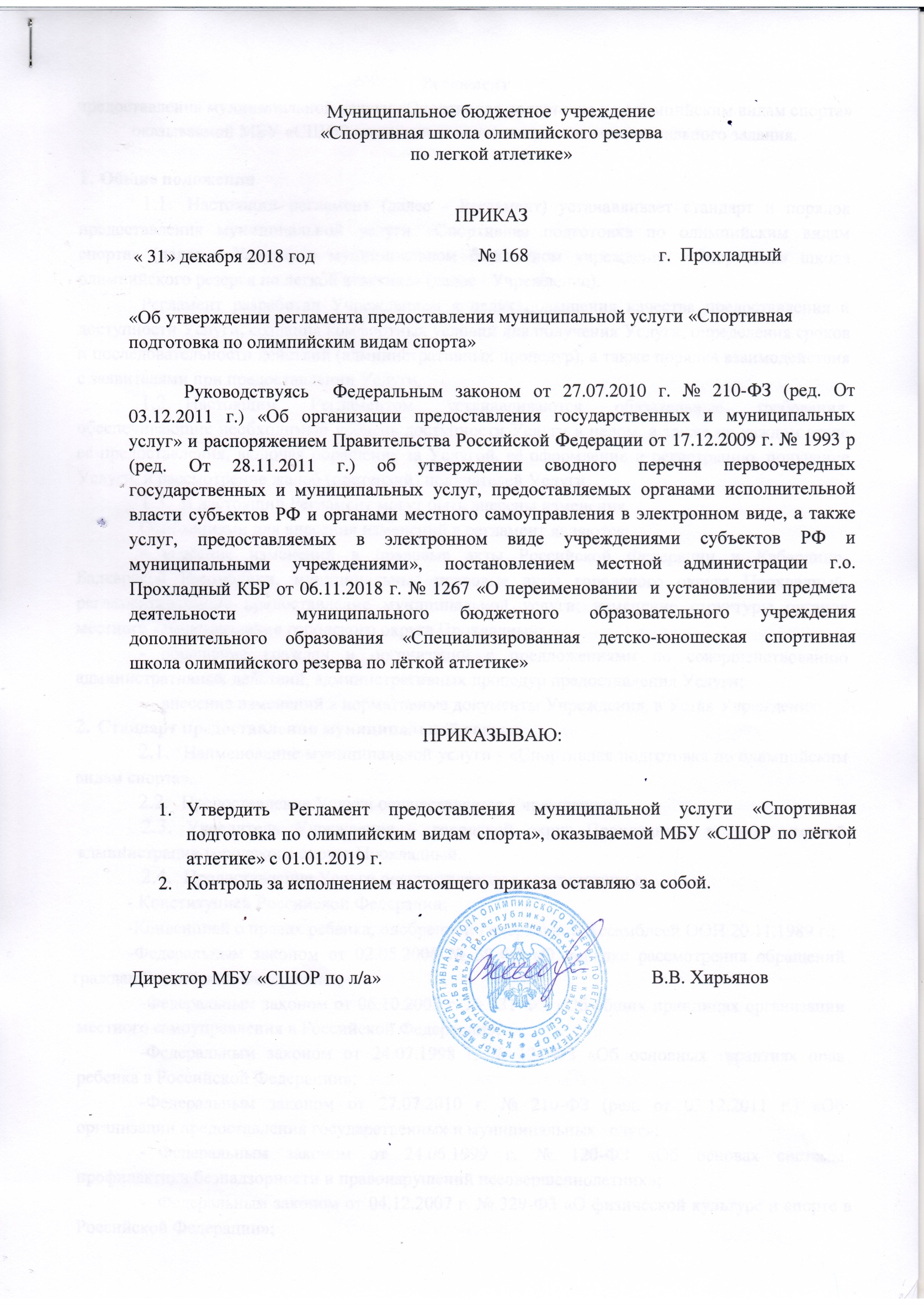 Регламентпредоставления муниципальной услуги «Спортивная подготовка по олимпийским видам спорта» оказываемой МБУ «СШОР по легкой атлетике» в рамках муниципального задания.Общие положенияНастоящий регламент (далее - Регламент) устанавливает стандарт и порядок предоставления муниципальной услуги «Спортивная подготовка по олимпийским видам спорта» (далее - Услуга) в муниципальном бюджетном учреждении «Спортивная школа олимпийского резерва по легкой атлетике» (далее - Учреждение).Регламент разработан Учреждением в целях повышения качества предоставления и доступности Услуги, создания комфортных условий для получения Услуги, определения сроков и последовательности действий (административных процедур), а также порядка взаимодействия с заявителями при предоставлении Услуги.Настоящим Регламентом устанавливаются обязательные требования, обеспечивающие необходимый уровень доступности Услуги в целом, а также на каждом этапе её предоставления, включая обращение за Услугой, её оформление и регистрацию, получение Услуги, и рассмотрение жалоб (претензий) получателей Услуги.В настоящий Регламент могут быть внесены изменения.Основаниями для внесения изменений в регламент являются:внесение изменений в правовые акты Российской Федерации и Кабардино-Балкарской Республики, муниципальные правовые акты городского округа Прохладный, регламентирующие предоставление муниципальной услуги; изменение структуры органов местного самоуправления городского округа Прохладный;- обращение граждан и организаций с предложениями по совершенствованию административных действий, административных процедур предоставления Услуги;внесение изменений в нормативные документы Учреждения, в Устав Учреждения.Стандарт предоставления муниципальной услугиНаименование муниципальной услуги - «Спортивная подготовка по олимпийским видам спорта».Предоставление Услуги осуществляется Учреждением.Учредитель Учреждения – городской округ Прохладный, в лице местной администрации городского округа Прохладный.Предоставление Услуги осуществляется в соответствии с:- Конституцией Российской Федерации;-Конвенцией о правах ребенка, одобренной Генеральной Ассамблеей ООН 20.11.1989 г.;            -Федеральным законом от 02.05.2006 № 59-ФЗ «О порядке рассмотрения обращений граждан Российской Федерации»;-Федеральным законом от 06.10.2003 г. № 131-ФЭ «Об общих принципах организации местного самоуправления в Российской Федерации»;-Федеральным законом от 24.07.1998 г. № 124-ФЗ «Об основных гарантиях прав ребенка в Российской Федерации»;-Федеральным законом от 27.07.2010 г. № 210-ФЗ (ред. от 03.12.2011 г.) «Об организации предоставления государственных и муниципальных услуг»;Федеральным законом от 24.06.1999 г. № 120-ФЗ «Об основах системы профилактики безнадзорности и правонарушений несовершеннолетних»;Федеральным законом от 04.12.2007 г. № 329-Ф3 «О физической культуре и спорте в Российской Федерации»;Законом Российской Федерации от 07.02.1992 г. № 2300-1 «О защите прав потребителей»;-Постановлением Правительства Российской Федерации от 16.05.2011 г. № 373 «О разработке и утверждении административных регламентов исполнения государственных функций и административных регламентов предоставления государственных услуг»;-Приказом Министерства спорта Российской Федерации от 27.12.2013 г. № 1125 «Об утверждении особенностей организации и осуществления образовательной, тренировочной и методической деятельности в области физической культуры и спорта»;-Приказом Министерства спорта Российской Федерации от 16.08.2013 г. № 645 «Об утверждении Порядка приема лиц в физкультурно-спортивные организации, созданные Российской Федерацией и осуществляющие спортивную подготовку»;-Приказом Министерства спорта РФ от 16.08.2013 г. № 636 «Об утверждении порядка осуществления контроля за соблюдением организациями, осуществляющими спортивную подготовку, федеральных стандартов спортивной подготовки»;Федеральными стандартами спортивной подготовки по видам спорта;              - Письмо Минспорта России от 12.05.2014 № ВМ-04-10/2554 «О направлении Методических рекомендаций по организации спортивной подготовки в Российской Федерации»;Уставом МБУ «СШОР по легкой атлетике».Результат предоставления Услуги - спортивная подготовка по олимпийским видам спорта, реализация задач и достижение целей, определенных программой спортивной подготовки по виду спорта и указанных в правоустанавливающих документах Учреждения.Услуга предоставляется бесплатно.Услуга носит заявительный характер. Заявители Услуги:законные представители лиц, не достигших 14 (четырнадцати) лет;лица, достигшие возраста четырнадцати (четырнадцати) лет.Заявители имеют право на неоднократное обращение за получением Услуги.Потребители Услуги - физические лица.Порядок информирования о правилах предоставления Услуги:Адрес Учреждения, справочные телефоны Учреждения, органы, ответственные за организацию предоставления Услуги приведены в Приложении № 1 к настоящему Регламенту.Информирование о предоставлении и исполнении Услуги размещается и осуществляется:непосредственно в Учреждении путём личного обращения Заявителя,посредством телефонной связи;посредством электронной почты;на информационных стендах в Учреждения;в форме объявлений;посредством размещения рекламы в средствах массовой информации;посредством сетевого взаимодействия с другими образовательными и иными, организациями;посредством выпуска и распространения буклетов, рекламных материалов о деятельности Учреждения;иным, не запрещённым законом, способом. На информационных стендах, размещаемых в помещениях Учреждения, интернет-сайте содержится следующая информация:-месторасположение, график (режим) работы, номер телефона, адрес Интернет-сайта и электронной почты Учреждения;перечень программ спортивной подготовки, по которым ведётся спортивная подготовка в Учреждении;выписка из Устава Учреждения о правах и обязанностях занимающихся;извлечения из законодательных и иных нормативных правовых актов, регулирующих деятельность по предоставлению Услуги.Письменные обращения Получателей Услуги о порядке предоставления Услуги, включая обращения, поступившие по электронной почте, рассматриваются ответственными должностными лицами Учреждения с учетом времени подготовки ответа заявителю в срок, не превышающий 30 (тридцати) дней со дня регистрации обращения.Ответ на телефонный звонок получателя Услуги должен содержать информацию о наименовании учреждения, в который позвонил гражданин, фамилии, имени, отчестве и должности работника, принявшего телефонный звонок. При невозможности специалиста, принявшего звонок, самостоятельно ответить на поставленные вопросы, телефонный звонок должен быть переадресован (переведен) специалисту, компетентному в данной сфере, или же обратившемуся гражданину должен быть сообщен телефонный номер, по которому можно получить необходимую информацию.Оказание Услуги осуществляется в срок, указанный в реализуемой Учреждением программе спортивной подготовки.Срок непосредственного оказания Услуги:Начало оказания Услуги наступает после формирования групп занимающихся.Периодом оказания Услуги считается, календарный год, начиная с 1 сентября текущего года по 31 августа следующего года, и осуществляется с момента приема получателя Услуги в Учреждении до его отчисления из Учреждения.Содержание спортивной подготовки определяется программой, разработанной и утверждённой Учреждением.Режим работы Учреждения, длительность пребывания в них занимающихся, а также тренировочные нагрузки занимающихся определяются Уставом Учреждения, программой спортивной подготовки и не должны превышать нормы предельно допустимых нагрузок, определённых законодательством Российской Федерации.Учреждение несет в установленном законодательством порядке ответственность за реализацию не в полном объёме программы спортивной подготовки.Приостановление предоставления Услуги:Приостановление предоставления Услуги Получателем осуществляется в следующих случаях:собственная инициатива занимающегося и/или его родителей (законных представителей) на основании заявления;период болезни, санаторно-курортного лечения получателя Услуги;иные случаи, определённые Уставом Учреждения.Основаниями для приостановления Услуги Учреждения являются:отсутствие медицинской справки у Получателя Услуги о состоянии здоровья (заключения врача);временная нетрудоспособность тренерского состава (в случае невозможности замещения другим тренером);отпуск тренерского состава;командировки, курсы повышения квалификации и т.п. тренерского состава;отсутствие оборудованных помещений для проведения занятий по обстоятельствам, не зависящим от Учреждения.Срок приостановления предоставления Услуги устанавливается в соответствии со временем, указанным в соответствующих документах (заявление, листок нетрудоспособности, медицинская справка, приказы директора Учреждения и т.п.).После отмены оснований по приостановлению получения Услуги предоставление Услуги возобновляется в соответствии с программой спортивной подготовки.Основаниями для отказа в предоставлении Услуги Учреждению являются:медицинское заключение о невозможности посещать занятия по выбранному направлению спортивной подготовки по состоянию здоровья Получателя Услуги;отсутствие мест в Учреждении;неудовлетворительный результат индивидуального отбора;невыполнение либо грубое нарушение Получателем Услуги Устава Учреждения.Требования к местам предоставления Услуги:Места для осуществления спортивной подготовки находятся в специально предназначенных зданиях, помещениях, спортивных объектах, доступных для населения, которые обеспечены всеми средствами коммунальнобытового обслуживания и оснащены телефонной связью.Учреждение предусматривает следующие помещения:места для ожидания и приема заявителей;места для размещения и оформления визуальной, текстовой и мультимедийной информации о порядке предоставления Услуги;помещения, в которых осуществляется спортивная подготовка;гардеробная, раздевалки, душевые;специализированные объекты (спортивные залы, иные специализированные помещения, необходимые для спортивной подготовки).Места ожидания и приема заявителей, размещения и оформления визуальной, текстовой и мультимедийной информации о порядке предоставления Услуги должны быть оборудованы стульями и столами и обеспечены писчей бумагой и письменными принадлежностями (для записи информации). Места ожидания и приема заявителей должны соответствовать санитарно-эпидемиологическим правилам и нормам.Рабочее место специалиста в помещении для приема заявителей должно быть оборудовано персональным компьютером с обеспеченным доступом к электронным справочно-правовым системам.В помещении, в котором осуществляется прием заявителей, предусматривается оборудование доступных мест общественного пользования (туалетов) и хранения верхней одежды посетителей.В местах предоставления Услуги на видном месте размещаются схемы расположения средств пожаротушения и путей эвакуации посетителей и специалистов. Места предоставления Услуги оборудуются средствами пожаротушения и оповещения о возникновении чрезвычайной ситуации.По размерам (площади) и техническому состоянию помещения должны отвечать требованиям санитарно-гигиенических норм и правил, правил противопожарной безопасности, безопасности труда и быть защищены от воздействия факторов, отрицательно влияющих на качество предоставляемой Услуги (повышенной и пониженной температуры воздуха, запылённости, загрязнённости, освещённости, шума, вибрации и т.д.).Размеры площадей основных и дополнительных помещений принимаются в соответствии с требованиями санитарных и строительных норм и правил в зависимости от реализации спортивной подготовки, единовременной пропускной способности, технологии процесса обучения, инженерно-технического оборудования, оснащения необходимой мебелью.Ожидание в очереди при подаче заявления о предоставлении Услуги не должно превышать 15 минут.Показатели доступности и качества муниципальной услуги.Показателями доступности муниципальной услуги являются:транспортная доступность к местам предоставления муниципальной услуги;размещение информации о порядке предоставления муниципальной услуги на официальном интернет-сайте Учреждения.Показателями качества предоставления муниципальной услуги являются:-соответствие требованиям Регламента;-достоверность, полнота и своевременность предоставления муниципальной услуги;-соблюдение сроков предоставления услуги;-количество обоснованных жалоб.Административные процедурыПрием в Учреждение для освоения программ спортивной подготовки проводится на основании результатов индивидуального отбора, который заключается в выявлении у поступающих физических и двигательных умений, необходимых для освоения соответствующих программ спортивной подготовки.Процесс получения Услуги включает в себя предварительные процедуры и непосредственное предоставление Услуги.Блок-схема предоставления Услуги представлена в Приложении № 2 настоящего Регламента.Предварительные процедуры:Формирование приёмной и апелляционной комиссии для организации приёма и проведения индивидуального отбора поступающих.Подача Заявителем заявления в Учреждение.Заявление принимается должностным лицом Учреждения. Форма заявления приведена в Приложении № 3 настоящего Регламента.Основанием для приема заявления и регистрации документов для предоставления Услуги является личное обращение Заявителя к должностному лицу, ответственному за прием и регистрацию документов.При обращении в Учреждение заявитель (уполномоченное лицо) представляет:-заявления родителей (законных представителей), согласно установленной форме (приложения 3,4);               -копии свидетельства о рождении (копия паспорта - при наличии); справка об отсутствии медицинских противопоказаний для освоениясоответствующей программы спортивной подготовки;-2 фотографии поступающего (3x4 см).Должностное лицо, ответственное за прием и регистрацию документов, принимает заявление и документы, выполняя при этом следующие действия:устанавливает личность заявителя, принимает документы, проверяет наличие документов, предусмотренных п.3.1.4., проверяет соответствие сведений, содержащихся в заявлении требованиям, установленным настоящим Регламентом, удостоверяясь, что в документах нет подчисток, приписок, зачеркнутых слов и исправлений. Копии документов должны быть заверены в установленном порядке или могут заверяться должностным лицом Учреждения при сличении их с оригиналом. Подлинники документов после сверки с копиями представляемых документов, возвращаются заявителю (уполномоченному лицу).              -заводит личное дело, в котором хранятся все сданные документы и материалы результатов индивидуального отбора.Заявитель (уполномоченное лицо) несет персональную ответственность за достоверность сведений предоставляемых для зачисления в Учреждение.Приемная комиссия проводит индивидуальный отбор в сроки, установленные Учреждением.Объявление результатов индивидуального отбора путем размещения пофамильного списка-рейтинга.Подача апелляции по процедуре или по результатам проведения индивидуального отбора в апелляционную комиссию осуществляется не позднее следующего рабочего дня после объявления результатов индивидуального отбора.Апелляция рассматривается не позднее одного рабочего дня со дня ее подачи на заседании апелляционной комиссии, на которое приглашаются поступающие, либо законные представители несовершеннолетних поступающих, подавшие апелляцию.Апелляционная комиссия принимает решение о целесообразности или нецелесообразности повторного проведения индивидуального отбора в отношении Заявителя. Решение апелляционной комиссии доводится до сведения подавшего апелляцию поступающего или законных представителей несовершеннолетнего поступающего, подавших апелляцию, под роспись в течение одного рабочего дня с момента принятия решения.Повторное проведение индивидуального отбора проводится в течение трех рабочих дней со дня принятия решения о целесообразности такого отбора в присутствии не менее чем двух членов апелляционной комиссии.Подача апелляции по процедуре проведения повторного индивидуального отбора не допускается.Результатом административных действий является зачисление Получателя Услуги в Учреждение. Зачисление оформляется распорядительным актом - приказом директора Учреждения на основании решения приемной комиссии или апелляционной комиссии. Дальнейшие взаимоотношения регулируются Договором между Заявителем и Учреждением, включающим в себя взаимные права, обязанности и ответственность сторон, возникающие в процессе спортивной подготовки.Проведение дополнительного приема поступающих при наличии мест, оставшихся вакантными после зачисления по результатам индивидуального отбора. Зачисление на вакантные места проводится по результатам дополнительного отбора.Место приема документов - непосредственно в Учреждение в приемные дни в соответствии с режимом работы Учреждения.Документ и (или) информация, подтверждающие предоставление Услуги (отказ в предоставлении Услуги), могут быть:- предоставлены заявителю ответственным лицом Учреждения при личном приеме или посредством телефонной связи;                - выданы лично заявителю в форме документа на бумажном носителе.Перечень оснований для отказа в приеме документов:обращение неуполномоченного лица в случае подачи документов;-текст заявления не поддается прочтению;содержание заявления не позволяет определить испрашиваемую услугу;отсутствие в заявлении фамилии, имени, отчества, подписи Заявителя и адреса для ответа;              -в заявлении содержатся нецензурные либо оскорбительные выражения, угрозы жизни, здоровью и имуществу специалиста, а также членов его семьи;              -непредставление (в том числе представление не в полном объеме) необходимых документов, в этом случае Заявителю (представителю Заявителя) направляется ответ с указанием документов, подлежащих предоставлению;-испрашиваемая услуга не предоставляется Учреждению.Письменное решение об отказе в приеме запроса и документов,необходимых для получения Услуги, оформляется по требованию Заявителя, подписывается директором Учреждения Заявителю с указанием причин отказа.Услуга в электронной форме не предоставляется.Консультирование получателей Услуги о порядке ее предоставления проводится посредством личных консультации и консультации по телефону. Все консультации являются безвозмездными.Предоставление устной информации непосредственно в ходе личного приема и посредством телефонной связи не более 15 (пятнадцати) минут.При приёме в Учреждение Получатель Услуги и (или) его законные представители должны быть ознакомлены с:Уставом Учреждения;информацией о перечне видов спорта, направлений, по которым осуществляется спортивная подготовка;регламентом предоставления муниципальной услуги «Спортивная подготовка по олимпийским видам спорта»;порядком приема лиц на программы спортивной подготовки;требованиями по общефизической и специальной подготовке для зачисления в группы на различные этапы подготовки;медицинскими противопоказаниями для занятий определённым видом спорта;Правилами поведения в Учреждении и местах проведения тренировочных занятий;правилами техники безопасности;уровнем квалификации тренерского состава;иными документами, регламентирующими организацию процесса спортивной подготовки.Предоставление	Услуги осуществляет следующий персонал Учреждения:            - административно-управленческий аппарат (руководитель Учреждения, заместитель директора), инструкторы- методисты, старшие тренеры, тренеры;иные работники Учреждения, в соответствии с Уставом и штатным расписанием Учреждения.Ответственный за оказание Услуги - руководитель Учреждения.Тренер при приёме в Учреждение проводит консультацию (инструктаж, беседу) с Получателем Услуги и (или) его законными представителями:о правилах личной гигиены, правилах безопасности, технике безопасности;о особенностях выбранного вида спорта, направления программы спортивной подготовки;о факторах риска для здоровья Получателя Услуги;о режиме обучения и отдыха, поведения в процессе занятий.Предоставляемая Услуга должна соответствовать требованиям, установленным Уставом Учреждения и настоящим Регламентом.Порядок и формы контроля за предоставлением Услуги.4.1. Текущий контроль за соблюдением последовательности действий, определенных административными процедурами по предоставлению муниципальной услуги, осуществляется руководителем Учреждения.Текущий контроль осуществляется путем проведения руководителем учреждения проверок соблюдения и исполнения сотрудниками настоящего Административного регламента и своей должностной инструкции.            4.3.Оперативные проверки проводятся в случае поступления в местную администрацию городского округа Прохладный, отдел культуры, социальной политики и спорта местной администрации г.о. Прохладный, Учреждение обращений физических или юридических лиц с жалобами на нарушение их прав и законных интересов, а также для проверки исполнения предписаний об устранении выявленных нарушений:              - контроль за полнотой и качеством предоставления муниципальной  услуги включает проведение проверок, выявление и устранение нарушений прав заявителей (получателя0муниципальной услуги, рассмотрение, принятие решений и подготовку ответов на обращение получателя услуги, содержащих жалобы на действия работников МБУ «СШОР по легкой атлетике».             4.4. Результаты проверки доводятся до Учреждения в письменной форме.             4.5.Должностные лица, по вине которых допущены нарушения положений настоящего Регламента, несут ответственность в соответствии с действующим законодательством.5.Досудебное обжалование заявителем решений и действий (бездействия) должностного лица при предоставлении услуги             5.1.Заявитель имеет право обратиться с жалобой в следующих случаях:нарушение срока регистрации запроса заявителя о предоставлении муниципальной услуги;нарушение срока предоставления муниципальной услуги;требование у заявителя документов, не предусмотренных нормативными правовыми актами Российской Федерации, нормативными правовыми актами субъектов Российской Федерации, муниципальными правовыми актами для предоставления муниципальной услуги;отказ в приеме документов, предоставление которых предусмотрено нормативными правовыми актами Российской Федерации, нормативными правовыми актами субъектов Российской Федерации, муниципальными правовыми актами для предоставления муниципальной услуги, у заявителя;отказ в предоставлении муниципальной услуги, если основания отказа не предусмотрены федеральными законами и принятыми в соответствии с ними иными нормативными правовыми актами Российской Федерации, нормативными правовыми актами субъектов Российской Федерации, муниципальными правовыми актами;затребование с заявителя при предоставлении муниципальной услуги платы, не предусмотренной нормативными правовыми актами Российской Федерации, нормативными правовыми актами субъектов Российской Федерации, муниципальными правовыми актами;отказ должностного лица органа, предоставляющего муниципальную услугу, в исправлении допущенных опечаток и ошибок в выданных в результате предоставления муниципальной услуги документах либо нарушение установленного срока таких исправлений.           5.2.Жалоба может быть подана в письменной форме на бумажном носителе или в электронной форме на имя руководителя Учреждения. Жалобы на решения, принятые руководителем Учреждения подаются в вышестоящий орган осуществляющий функции по контролю и надзору за деятельностью Учреждения (местная администрация г.о.Прохладного, отдел по культуре, социальной политике и спорту местной администрации г.о.Прохладный).           5.3.Жалоба может быть направлена по почте, а также может быть принята при личном приеме заявителя.            5.4.Жалоба должна содержать:наименование органа, предоставляющего муниципальную услугу, должностного лица органа, предоставляющего муниципальную услугу, решения и действия (бездействие) которых обжалуются;фамилию, имя, отчество (последнее - при наличии), сведения о месте жительства заявителя - физического лица, а также номер (номера) контактного телефона, адрес (адреса) электронной почты (при наличии) и почтовый адрес, по которым должен быть направлен ответ заявителю;сведения об обжалуемых решениях и действиях (бездействии) органа, предоставляющего муниципальную услугу, должностного лица органа, предоставляющего муниципальную услугу;доводы, на основании которых заявитель не согласен с решением и действием (бездействием) органа, предоставляющего муниципальную услугу, должностного лица органа, предоставляющего муниципальную услугу. Заявителем могут быть представлены документы (при наличии), подтверждающие доводы заявителя, либо их копии.            5.5.Жалоба, поступившая в орган, предоставляющий муниципальную услугу, подлежит рассмотрению должностным лицом, наделенным полномочиями по рассмотрению жалоб, в течение пятнадцати рабочих дней со дня ее регистрации, а в случае обжалования отказа органа, предоставляющего муниципальную услугу, должностного лица органа, предоставляющего муниципальную услугу, в приеме документов у заявителя либо в исправлении допущенных опечаток и ошибок или в случае обжалования нарушения установленного срока таких исправлений - в течение пяти рабочих дней со дня ее регистрации.          5.6. По результатам рассмотрения жалобы орган, предоставляющий муниципальную услугу, принимает одно из следующих решений:-удовлетворяет жалобу, в том числе в форме отмены принятого решения, исправления допущенных органом, предоставляющим муниципальную услугу, опечаток и ошибок в выданных в результате предоставления муниципальной услуги документах, возврата заявителю денежных средств, взимание которых не предусмотрено нормативными правовыми актами Российской Федерации, нормативными правовыми актами субъектов Российской Федерации, муниципальными правовыми актами, а также в иных формах;-отказывает в удовлетворении жалобы.         5.7.Не позднее дня, следующего за днем принятия решения, указанного в п.5.6., заявителю в письменной форме и по желанию заявителя в электронной форме направляется мотивированный ответ о результатах рассмотрения жалобы.       5.8.В случае установления в ходе или по результатам рассмотрения жалобы признаков состава административного правонарушения или преступления должностное лицо, наделенное полномочиями по рассмотрению жалоб в соответствии с п.5.2., незамедлительно направляет имеющиеся материалы в органы прокуратуры.VI.Заключительные положения.6.1. Регламент предоставления муниципальной услуги «Спортивная подготовка по олимпийским видам спорта» оказываемой МБУ «СШОР по легкой атлетике» в рамках муниципального задания разработан во исполнение Постановления о переименовании и установлении предмета деятельности муниципального бюджетного образовательного учреждения дополнительного образования «Специализированная детско-юношеская спортивная школа олимпийского резерва по легкой атлетике» взамен Регламента предоставления муниципальной услуги «Реализация дополнительных образовательных программ», оказываемой  МБОУ ДОД СДЮСШОР по легкой атлетике от 03.09.2012 года, утратившего силу с 31.12.2018 года и вступает в силу с 01.01.2019года. 
6.2.Спорные вопросы по исполнению настоящего Регламента регулируются в законодательном порядке.Исполнитель-заместитель директора Кудрявцева Т.Н..Приложение № 1 к Регламентупредоставления муниципальной услуги «Спортивная подготовка по олимпийским видам спорта»Органы, ответственные за организацию предоставления УслугиРеквизиты учреждения, предоставляющего УслугуПеречень направлений спортивной подготовки, реализуемых в Учреждении.Приложение № 3 к Регламентупредоставления муниципальной услуги «Спортивная подготовка по олимпийским видам спорта»спортаРегистрационный номер_____     			   Директору МБУ СШОР по легкой атлетике                     Хирьянову В.В.                                                                                                  от________________________________________                                                                                                                                                                                                                                                                                                                                                                           (Ф. И. О. заявителя.)                             З А Я В Л Е Н И ЕПрошу зачислить моего сына /дочь/___________________________________________________________________                                                                                                            (Ф.И.О. ребёнка полностью)на  обучение по программе спортивной подготовки по виду спорта «Легкая атлетика»Сведения о ребенке: дата рождения «____» _______________      школа___________ класс____________Адрес проживания: ______________________ ул./переулок/______________________ дом________ кв.__________Паспортные данные /св-во о рождении/ ребенка______________________________________________Сведения о родителяхФ.И.О. отца____________________________       Ф.И.О.матери__________________________________________________________________________         _______________________________________________Место работы _________________________         Место работы ___________________________________Должность____________________________         Должность ______________________________________Сотовый телефон_______________________        Сотовый телефон_________________________________С Уставом, правилами внутреннего распорядка, условиями тренировочного процесса, правилами ТБ СШОР ознакомлен/а/. С порядком приема поступающих для прохождения спортивной подготовки ознакомлен/а/. Согласен/а/ на проведение процедуры индивидуального отбора поступающего.К заявлению прилагаю:- копию свидетельства о рождении или паспорта (при наличии);- справку об отсутствии у поступающего медицинских противопоказаний для освоения программы спортивной подготовки     __________________                                                                               «____»_________________20____года            (подпись)       Заявление-согласие на обработку персональных данныхЯ,_______________________________________,паспорт_______________выдан_______________________,являясь родителем (законным представителем)____________________________________________ (далее – обучающийся), в соответствии с  Федеральным законом РФ от 27.07.2006 №152-ФЗ «О персональных данных» даю согласие на обработку наших персональных данных в МБУ СШОР, расположенном по адресу: г.о.Прохладный, Комсомольский парк, б/н (далее – Учреждение), с использованием средств автоматизации или без использования таких средств, включая хранение этих данных в архивах и размещение в информационно-телекоммуникационных сетях с целью предоставления доступа к ним. Учреждение вправе рассматривать ПД в применении к Федеральному закону РФ от 27.07.2006 г. №152«О персональных данных» как общедоступные при следующих условиях:· обработка данных осуществляется только в целях Уставной деятельности;· данные доступны ограниченному кругу лиц. Для ограничения доступа могут использоваться соответствующие средства, не требующие специальных разрешений и сертификации. Доступ может предоставляться родителям (законным представителям) обучающегося, а также административным работникам и тренерскому составу Учреждения. Я предоставляю Учреждению право:-осуществлять следующие действия (операции) с ПД: сбор, систематизацию, накопление, хранение, уточнение (обновление, изменение), использование, обезличивание, блокирование, уничтожение;-открыто публиковать фамилии, имена и отчества обучающихся и родителей (законных представителей) в связи с названиями и мероприятиями Учреждения в рамках уставной деятельности;-принимать решение о подведении итогов образования обучающегося на основании исключительно автоматизированной обработки его успехов при наличии открыто опубликованных алгоритмов их проверки без помощи используемой в Учреждении информационной системы;-включать обрабатываемые ПД обучающегося в списки (реестры) и отчетные формы, предусмотренные нормативными документами федеральных и муниципальными органов управления, регламентирующими предоставление отчетных данных;- использование фото и видеоматериалов в одетом виде моего ребенка.Настоящее согласие дано мной и действует бессрочно. Я оставляю за собой право отозвать свое согласие посредством составления соответствующего письменного документа, который может быть направлен мной в адрес Учреждения по почте заказным письмом с уведомлением о вручении либо вручен лично под расписку представителю Учреждения.Подпись __________________                                                   Дата ________________________Наименование органаЮридическийадресВремя работыТелефонУчредитель – г.о.Прохладный, права учредителя осуществляет местная администрация г.о.Прохладный, отдел культуры ,социальной политики и спорта местной администрации г.о.Прохладный361000КБР,г.о.Прохладный,ул.Гагарина 47361000КБР,г.о.Прохладный,ул.Головко 3459.00-18.00 Перерыв на обед13.00-14.00Выходной день –суббота,воскресенье9.00-18.00 Перерыв на обед13.00-14.00Выходной день - суббота,воскресенье7-00-35Факс:8(86631)7-14-794-64-45НаименованиеобразовательногоучрежденияЮридическийадресФ.И.О.руководителяВремя работыТелефонМуниципальноебюджетноеучреждение«Спортивная  школаолимпийского резервапо легкой атлетике»361045КБР,г.о.Прохладный,Комсомольский парк б/нХирьянов В.В.8.00-17.00 Перерыв на обед13.00-14.00Выходной день -воскресенье7-19-124-20-22Факс:8(86631)7-19-12sshorproh@mail.ru№ п/пНаправление1Легкая атлетика